Новогрудская епархияИнтернет-конкурс методических разработок в области религиозного образования и духовно-нравственного воспитания «Кладезь мудрости»Номинация. Лучшая методическая разработка по духовно-нравственному воспитанию в средних и старших классахЭкскурсионно-туристический маршрут «У истоков духовности»Экскурсионно-туристический маршрут «У истоков духовности» Вступление. Беларусь – страна древней и богатой православной культуры. Сегодня храмы возвращаются к своей первоначальной исторической и социальной сущности, становятся настоящими центрами духовности и культуры, возвышают людей над мирским существованием. Не все люди искренне верят в Бога, не все ходят в Церковь, но их души всё же обогащаются, когда они соприкасаются с духовными святынями.Предпосылкой для создания экскурсионно-туристического маршрута «У истоков духовности» стало то, что в нашем учреждении (ГУО «Мижевичская средняя школа Слонимского района») собрано и обобщено много материалов о духовных святынях региона, на базе школьной библиотеки создан клуб «Родные истоки», где настоятель Храма Рождества Пресвятой Богородицы д.Мижевичи о.Николай (Щаюк) проводит Уроки духовности для учащихся нашего учреждения образования.Цель экскурсионно-туристического маршрута «У истоков духовности»: средствами туризма и краеведения воспитывать духовность подрастающего поколения на примерах ознакомления с православными святынями местного региона. Задачи:познакомить с прошлом и настоящим храмов Слонимщины;вызвать у подрастающего поколения интерес к изучению православной истории и культуры родного края;воспитывать уважительное отношение к духовно-культурному наследию.Объект экскурсионно-туристического маршрута – духовные святыни Слонимщины.Протяженность экскурсионно-туристического маршрута «У истоков духовности» 57 км. Данный маршрут рассчитан на 4 часа и поэтому может быть отнесён к маршруту выходного дня. Тип экскурсионно-туристического маршрута – автобусный. Наиболее благоприятное время для участия в экскурсионной поездке по данному маршруту – апрель-ноябрь. Количество туристов в группе – 20 человек. Экскурсионно-туристический маршрут «У истоков духовности» включает для посещения 5 объектов, связанных с православной верой, историей и культурой Беларуси. Карта-схема экскурсионно-туристического маршрута «У истоков духовности»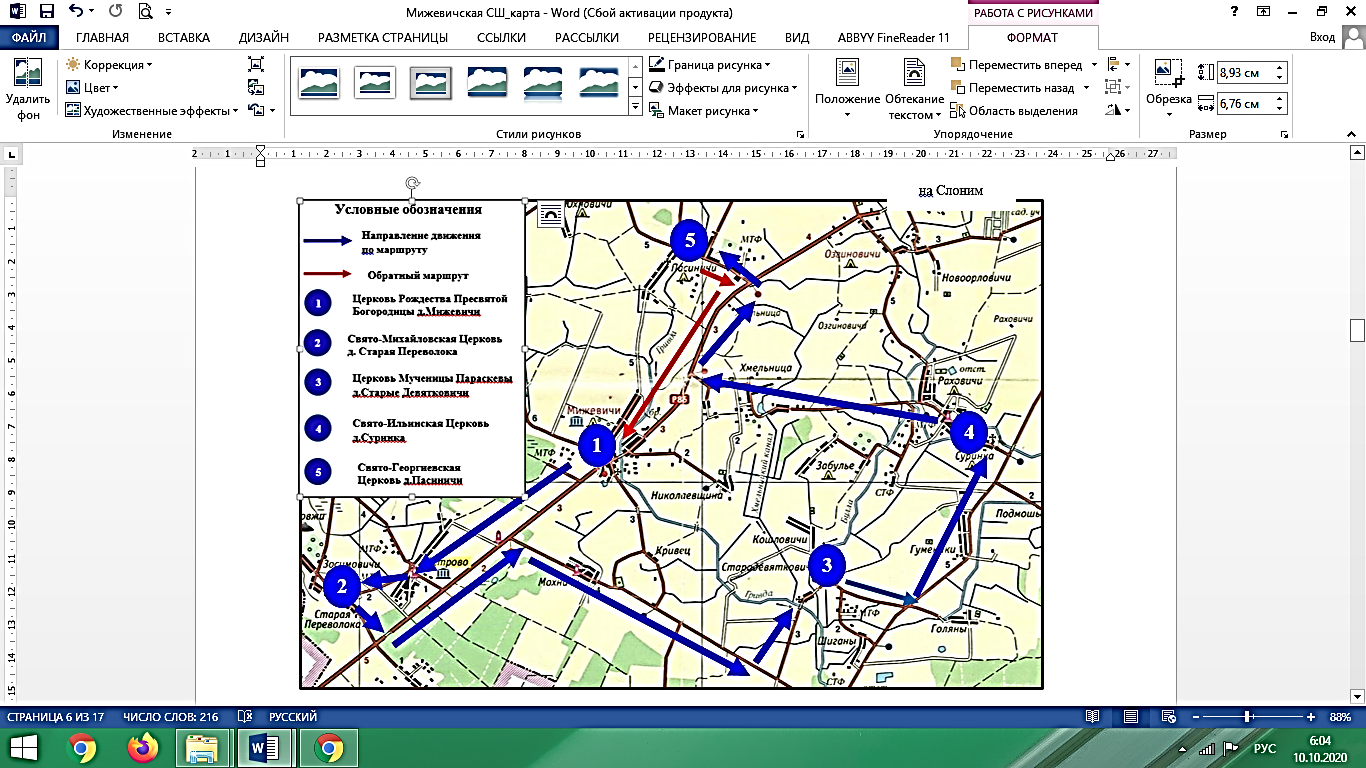 Основная часть. Мы начинаем свой маршрут по православным святыням Слонимщины и центральное место в нём занимает культурно-духовное наследие деревни Мижевичи. Предлагаемый нами маршрут пролегает через населённые пункты, которые имели достаточно важное значение в духовной жизни жителей окрестных деревень. С Мижевичами они связаны тем, что во времена отлучения народа от Церкви храмы в других деревнях были закрыты, и их прихожане посещали нашу церковь. Храм в деревне Мижевичи за все годы своего существования не закрывался ни разу.Объект 1. Церковь Рождества Пресвятой Богородицы деревни Мижевичи (Приложение 1, фото 1).При въезде со стороны города Слонима в деревню Мижевичи на юго-восточной стороне гостей встречают две церкви: одна из них – церковь Рождества Пресвятой Богородицы, которой в 2020 году исполнилось 156 лет, вторая – в честь иконы «Живоносный источник», ей 26 лет. В 2020 году исполнилось 220 лет со дня появления в этих местах Смоленской иконы Божией Матери – небольшой копии на металле. Жители деревни увидели в этом добрый знак. Решили, что эта земля была неслучайно избрана Божией Матерью, что все лихолетья останутся в прошлом. Подходим ближе и открываем ворота. На территории храма слева под старым кленом лежит большой камень (Приложение 1, фото 2). Остановитесь здесь, присядьте, прикоснитесь ладонью к камню, подержите какое-то время, и вы почувствуете тепло.С этим камнем связана реальная история из жизни настоятеля Спасо-Преображенского собора г. Слонима, уроженца д. Мижевичи о.Виктора (Боковца). В детстве ему приснился сон, как Богоматерь, сидя на этом камне, предсказала дальнейшую судьбу мальчика. И, пройдя путём различных жизненных испытаний, Виктор стал священником. Сейчас главным делом жизни о.Виктора является возведение Дома милосердия на территории Спасо-Преображенского кафедрального собора в Слониме.Перед нами церковь Рождества Пресвятой Богородицы. Она упоминается в энциклопедическом справочнике «Православные храмы на Беларуси» как один из памятников церковного зодчества, вошедших в сокровищницу мировой архитектуры. Здание церкви – памятник народного деревянного зодчества XIX века (Приложение 1, фото 1). Сохранилось предание местных жителей об иконе Смоленской Божией Матери, которая является основной святыней храма (Приложение 1, фото 3). «На этом самом месте, где стояла старая церковь и где стоит сейчас новая, когда-то находилась походная церковь 80-го пехотного полка Российской империи времен Екатерининских. Основным символом церкви была копия на металле иконы Смоленской Божией Матери, которую воины почитали как чудотворную. Этот полк стоял здесь лагерем и через какое-то время собирался в дорогу. Когда икона и походная церквушка были положены в повозку, то запряженные в неё лошади не смогли тронуться с места. Наконец воины поняли, что это знак, что Богоматерь выбрала здесь, в этой деревне, ещё один для себя приют. Возможно, глубокая, искренняя вера здешних жителей стала одной из причин того, что Богоматерь через маленькую копию иконы хотела поддержать людей, отвести тяжбы и лихолетья, которые неоднократно случались с людьми». Так копия иконы осталась в деревне и с этого времени начинается история нашего храма. Её поместили на большой деревянный крест, который установили на месте, где стоял престол походной церквушки. В 1800 году на собранные крестьянами деньги была построена и освящена церковь.Местные жители были убеждены, что чудотворная икона была послана им неслучайно, так как до её появления в деревне часто случались голод, пожары, болезни у людей и домашних животных. А с появлением иконы эти бедствия уменьшились, ни одной повальной болезни ни на людях, ни на домашних животных не случилось, кроме холеры, которая в 1855 году была повсеместно. В 1864 году на средства, собранные крестьянами деревни Мижевичи, был построен храм, который мы видим сейчас.Перед церковью поставлены деревянные двухъярусные ворота-колокольня каркасной конструкции. Общие детали декора (арочные проёмы, обшивка стен) объединяют их в единый архитектурный ансамбль. При входе в храм сразу же обращаем внимание на художественно-декоративное оформление иконостаса. Царские врата являются ярким образцом техники резного искусства.В церкви имеются иконы с момента её постройки и привезены они были из России. Писал их Дмитрий Титов, ученик Симона Ушакова. Известно, что иконописец работал с 1682 по 1703 год, что даёт возможность предполагать, что в церкви находятся списки икон, которые были созданы в конце XVII-начале XVIII вв. Они написаны на полотнах маслом, очень ценятся верующими и являются настоящей культурно-исторической ценностью.Рядом с церковью Рождества Пресвятой Богородицы находится еще один храм. В 1993 году по инициативе о. Виктора (Боковца) началось строительство церкви на том месте, где когда-то неподалёку был источник с прозрачной, студёной водой. В 1994 году храм «Живоносный Источник» принял своих первых верующих.Объект 2. Свято-Михайловская церковь д. Старая Переволока (Приложение 1, фото 4).Перед нами Свято-Михайловская церковь, которая была построена в 1559 году в честь Святого Архангела Михаила на средства польских князей Сапегов. Это самый древний храм на Слонимщине.Перевалоцкий приход получил название от слова «волокать». По преданию, местность это пустовала, и по предложению князя Сапеги (имя неизвестно) крестьяне из других деревень начали переходить (переволакать, то есть что-то за собою волочить) со своим скарбом и заселять пустующую местность. Для них в скором времени и была построена церковь. При входе в пономарку лежит большой приплюснутый камень, на котором по-польски написано «1600 roku». Предполагают, что в этом году приход перешёл в унию.Жители окрестных деревень прозвали крестьян Перевалоцкого прихода «гайдунами». Это название происходит от слова «гайдук». Возможно, предки гайдунов служили гайдуками у владельца, а по местному преданию – у короля. У гайдунов был свой народный праздник «Гойды», который отмечался в сентябре. Перевалоцкая Церковь всегда была богато украшена и искренне наведывалась прихожанами в воскресенье и праздничные дни.Приход славился многолюдным посещением богослужений. В нём насчитывалось 3500 прихожан. Храм перестраивался в 1740 году: по униатскому замыслу церковь разобрали по бревну и повернули на запад, алтарь также был повернут на запад. В таком виде алтарь сохранился и до наших дней.Во времена Великой Отечественной войны храм не закрывался. Настоятелем в то время был священник Виталий Бабич. Во времена фашистской оккупации о. Виталий спасал своих прихожан тем, что выдавал им справки, в своем роде паспорта. И тех, у кого были такие справки, гитлеровцы принудительно никуда не вывозили.Многолетнее служение настоятелем прихода о. Виталия (Бабича) с высшим богословским образованием создало большую славу этому приходу во всей епархии.В храме имеются старые иконы, которые были подарены прихожанами в 1874 году. Здесь ни в какие времена не останавливалась церковная жизнь. Недалеко от Перевалоцкого храма протекает родник и, по словам настоятеля о.Леонида (Барбажинского), в архивных данных он упоминается как Криничка Иорданка.Объект 3. Церковь Мученицы Параскевы д.Старые Девятковичи (Приложение 1, фото 5).Храм Святой Мученицы Параскевы – один из древнейших храмов в наших местах. Он был возведён в 1675 году. В этом же году церковь была наделена землей. Хотя есть сведения, что первое упоминание о храме относится к 1620 году, когда помещица Мария Богдановна Мелешко наделила церковь «Пятница Святое» землёй, которую обрабатывали две крестьянские семьи. В 1779 году был построен новый храм на каменном фундаменте.Современная церковь построена в 1820 году из дерева на средства владельца поместья Девятковичи помещика Войцеха Пусловского.Настоятелем храма с 1940 года был священник Федор Кашеня. Во времена немецкой оккупации он защищал местное население от вражеского насилия, спас от смерти сотни людей и вообще деревню. Несмотря на угрозы фашистов, был связующим партизанского движения. За десять лет своего пастырского служения поднял религиозный дух прихода на большую высоту. Он как мог поддерживал и обветшалые стены церкви.В 1964 году храм был закрыт. Богослужения там возобновились в 1989 году. Объект 4. Свято-Ильинская Церковь д. Суринка (Приложение 1, фото 6).Свято-Ильинская церковь построена в 1862 году на месте часовни в честь пророка Ильи. Предание гласит, что в 1854 году в некоторых местах Слонимского уезда был большой падёж домашнего скота. Это коснулась и д. Суринка. Чтобы предотвратить деревню от страшной напасти, местный крестьянин Иван Янушевич предложил односельчанам построить в конце деревни часовню и установить большой деревянный крест – средство против врагов видимых и невидимых.Янушевич был очень религиозным человеком. Среди односельчан пользовался большим уважением.Главным мастером решили поставить самого инициатора, Ивана Янушевича. Он сначала отказался, потому что боялся, что не справится с богоугодным делом так, как положено. Но ночью Янушевичу приснился старец с палочкой в руке, который предостерегал от отказа возглавить постройку часовни. На второй день Янушевича снова пришли приглашать возглавить строительство. Он рассказал односельчанам свой сон и с охотой согласился. После того, как часовню построили и освятили, падеж домашнего скота остановился.Часовня просуществовала до 1862 года, а потом была построена церковь в честь святого пророка Ильи.Церковь была небольшая, на каменном фундаменте. Постройка обошлась суринским крестьянам в 2000 рублей серебром, так как лес привозили за 40 верст от своей деревни.Очень интересно в литовских Епархиальных Ведомостях описывается причина постройки церкви на том месте. Причина вся в том, что через несколько лет после постройки часовни Ивану Янушевичу во сне явился Сам Спаситель и поведал о том, что в часовне очень тесно. Иван Янушевич рассказал свой сон односельчанам, и они с охотой согласились строить церковь, пообещали помогать и деньгами, и работой. За два месяца церковь была возведена и освящена. Янушевича единодушно выбрали старостой. Весной 1864 года было установлено ограждение, а позже построили колокольню с тремя колоколами.В 1867 году церковь была расширена, так как не вмещала всех верующих.Во времена хрущевских гонений в 1961 году церковь закрыли. Предпринимались попытки сделать там склад, но местный народ днём и ночью охранял свою святыню. В 1988 году здесь возобновились богослужения. В 1995 году была построена новая колокольня и крестильня из кирпича.В Суринке находится самый старый колокол в Беларуси. Он датируется 1702 годом (Приложение 1, фото 7).Объект 5. Свято-Георгиевская Церковь д. Пасиничи (Приложение 1, фото 7).Свято-Георгиевская Церковь возведена на местном кладбище в 1863 году в честь Святого великомученика Георгия Победоносца на пожертвования крестьян. В храме сделан красивый иконостас, царские врата резной работы в позолоте, иконы в позолоченных рамках писаны в Москве. Из литературных источников известно, что жители деревни Пасиничи на постройку церкви пожертвовали 1000 рублей, 155 бревен, 50 досок и 947 рабочих дней своей работы. Площадь храма 63 м. кв. Имеются три небольших колокола, которые звонят перед каждым богослужением.В 1961 году церковь была закрыта. Пожилые люди вспоминают, что в тот день, когда из района приехали закрывать церковь, народ был очень взволнован. Жители собрались возле храма, плакали и взрослые, и дети. Один из приезжих мужчин полез наверх, хотел снять крест, но тот не поддавался. Местным жителям приказали разобрать иконы по домам, но никто не послушался. Знающие люди заранее предупредили, что если сельчане разберут иконы по домам, это будет означать, что церковь закрыта по просьбе самих жителей. Часть икон позже была вывезена в деревню Мижевичи. Председателю колхоза приказали в храме сделать колхозный склад. Он закрыл храм на замок, но склад там так и не сделал.К концу 80-х годов церковь находилась в полуразрушенном состоянии и была воссоздана и освящена в 1988-1989 гг.  Заключение. Вот и подошла к концу наша экскурсия. Надеемся, что путешествие по предложенному нами маршруту никого не оставит равнодушным, ведь посещение православных святынь обогащает духовно.В ходе разработки и проведения экскурсии была изучена и проанализирована литература о прошлом и настоящем храмов Слонимщины, состоялись встречи с местными краеведами, настоятелями посещённых храмов. Учащиеся активно привлекались к её разработке.В будущем мы планируем продолжить работу над разработкой и проведением экскурсионных маршрутов по православным святыням Слонима и района.  Экскурсии по таким маршрутам будут содействовать привитию любви к Родине, интересу к изучению духовно-культурного наследия белорусского народа, воспитанию чувства коллективизма, взаимопомощи, развитию коммуникативных навыков подрастающего поколения.Данный экскурсионно-туристический маршрут может быть интересен для учащихся воскресных школ, школьных экскурсионных групп, исследователей разных возрастов по изучению православной истории и культуры белорусского народа, а также надеемся, что подобные маршруты будут разрабатываться в других регионах, что позволит затем объединить все маршруты в один - «Православная Беларусь». 